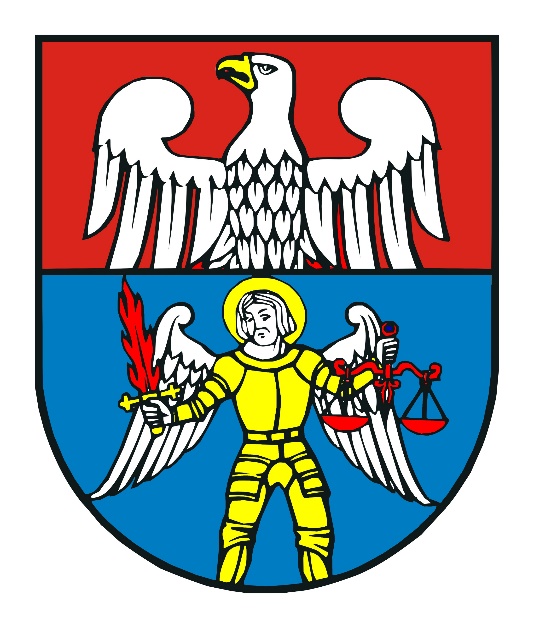 SPRAWOZDANIE z realizacji Programu współpracy Powiatu Wołomińskiego z organizacjami pozarządowymi oraz z podmiotami, o których mowa w art. 3 ust. 3 ustawy o działalności pożytku publicznego i o wolontariacie w roku 2019Wołomin, maj 2020 r.I. 	WSTĘPZgodnie z przepisami ustawy z dnia 24 kwietnia 2003 r. o działalności pożytku publicznego i o wolontariacie jednostka samorządu terytorialnego współpracuje z organizacjami pozarządowymi oraz podmiotami, o których mowa w art. 3 ust. 3 ustawy (w treści sprawozdania „organizacje pozarządowe”). Współpraca, mająca zarówno charakter finansowy jak i pozafinansowy, odbywa się w sferze zadań publicznych wymienionych w art. 4 ust. 1 ustawy, w oparciu o podstawowe zasady: pomocniczości, suwerenności stron, partnerstwa, efektywności, uczciwej konkurencji i jawności.Ustawodawca, w art. 5a ust. 1, nakłada na jednostki samorządu terytorialnego obowiązek uchwalenia na rok kalendarzowy programu współpracy z organizacjami pozarządowymi, którego projekt winien być obligatoryjnie skonsultowany z podmiotami działającymi w sferze pożytku publicznego. Do dnia 31 maja następnego roku organ wykonawczy jednostki samorządu terytorialnego ma obowiązek przedłożyć organowi stanowiącemu sprawozdanie z realizacji programu współpracy.Sprawozdanie z realizacji Programu współpracy Powiatu Wołomińskiego z organizacjami pozarządowymi 
oraz z podmiotami, o których mowa w art. 3 ust. 3 ustawy o działalności pożytku publicznego i o wolontariacie w roku 2019 (w treści sprawozdania „Program współpracy”) zostało sporządzone przez Wydział Spraw Obywatelskich Starostwa Powiatowego w Wołominie na podstawie informacji otrzymanych z poszczególnych komórek organizacyjnych Starostwa oraz od jednostek organizacyjnych Powiatu, które w ramach realizowanych zadań współpracują 
z organizacjami pozarządowymi. II. 	KONSULTACJE SPOŁECZNE PROJEKTU PROGRAMU WSPÓŁPRACYKonsultacje społeczne projektu Programu współpracy Powiatu Wołomińskiego z organizacjami pozarządowymi... na rok 2019, wszczęte uchwałą Zarządu Powiatu Wołomińskiego nr V-163/2018 z dnia 5 lipca 2018 r., zrealizowane zostały 
w  III etapach w okresie lipiec – wrzesień 2018 r. z wykorzystaniem: strony internetowej Powiatu, formularza konsultacji, poprzez konsultacje międzywydziałowe. Członkowie Zespołu o charakterze doradczym i inicjatywnym ds. współpracy 
z organizacjami pozarządowymi nie wnieśli uwag do projektu Programu. Rada Powiatu Wołomińskiego przyjęła Program współpracy uchwałą nr LIV-601/2018 podczas posiedzenia w dniu 18 października 2018 r.III . 	PODMIOTY PROGRAMU WSPÓŁPRACY W realizacji Programu uczestniczyły: osoby prawne lub jednostki nieposiadające osobowości prawnej utworzone na podstawie przepisów ustaw, w tym fundacje i stowarzyszenia,osoby prawne i jednostki organizacyjne działające na podstawie przepisów o stosunku państwa do kościoła katolickiego w Rzeczypospolitej Polskiej, o stosunku państwa do innych kościołów i związków wyznaniowych oraz 
o gwarancjach wolności sumienia i wyznania.Podmioty odpowiedzialne za przygotowanie i realizację Programu współpracy:organizacje pozarządowe,Rada Powiatu Wołomińskiego,Zarząd Powiatu Wołomińskiego,Starosta Wołomiński,wydziały merytoryczne Starostwa i jednostki organizacyjne Powiatu,Pełnomocnik ds. współpracy z organizacjami pozarządowymi.IV.    	FORMY WSPÓŁPRACYZLECANIE REALIZACJI ZADAŃ PUBLICZNYCH ORGANIZACJOM POZARZĄDOWYMZlecanie realizacji zadań publicznych organizacjom pozarządowym odbywało się w formie wsparcia lub powierzenia realizacji zadania w ramach otwartych konkursów ofert oraz w trybie pozakonkursowym.1.1. 	Otwarte konkursy ofert na realizację zadań publicznych Zgodnie z postanowieniami rozdziału V Programu współpracy, Zarząd Powiatu Wołomińskiego podjął uchwały 
w sprawie ogłoszenia otwartych konkursów ofert na realizację zadań publicznych: I edycja w październiku 2018 r. oraz 
II i III edycja w grudniu 2018 r.Na 22, spośród 28 ogłoszonych konkursów ofert w zakresach:dział klasyfikacji budżetowej 630 turystyka,dział klasyfikacji budżetowej 755 wymiar sprawiedliwości – nieodpłatna pomoc prawna,dział klasyfikacji budżetowej 801 oświata i wychowanie,dział klasyfikacji budżetowej 851 ochrona zdrowia,dział klasyfikacji budżetowej 852 pomoc społeczna,dział klasyfikacji budżetowej 853 pozostałe zadania w zakresie polityki społecznej,dział klasyfikacji budżetowej 854 edukacyjna opieka wychowawcza,dział klasyfikacji budżetowej 921 kultura i ochrona dziedzictwa narodowego,dział klasyfikacji budżetowej 926 kultura fizyczna,wpłynęło 67 ofert złożonych przez: 47 organizacji pozarządowych prowadzących działalność na terenie powiatu wołomińskiego, w tym: 31 stowarzyszeń, 14 fundacji i 2 kościelne osoby prawne.Zarząd Powiatu Wołomińskiego pozytywnie rozpatrzył 35 spośród 67 złożonych ofert (nie składano ofert wspólnych), spośród 32 ofert zaopiniowanych negatywnie: 20 ofert zostało wykluczonych z przyczyn formalnych, 11 ofert nie zdobyło wymaganej liczby punktów, w 1 przypadku odmówiono przyznania dotacji z powodu braku środków finansowych.W rezultacie z 25 organizacjami, w tym 16 stowarzyszeniami, 7 fundacjami oraz 2 kościelnymi osobami prawnymi, podpisano ogółem 34 umowy – 1 organizacja zrezygnowała z dotacji przed podpisaniem umowy, w 1 przypadku rozwiązano umowę za porozumieniem stron. W 11 przypadkach wyliczono kwotę dotacji niewykorzystanej, wykorzystanej niezgodnie z przeznaczeniem, nadmiernie lub nienależnie pobranej – ogółem kwota 30.119,84 zł, z tego w jednym przypadku wszczęto postepowanie administracyjne w sprawie zwrotu dotacji pobranej nienależnie w kwocie 4.475,00 zł.Tabela 1. 	Zestawienie  środków  przyznanych  w otwartych konkursach ofert na realizację zadań publicznych w roku 2019*       1 umowa z fundacją została rozwiązananie uwzględnia się zadań wieloletnich, których termin realizacji rozpoczął się przed rokiem sprawozdawczym (zadania wieloletnie zostały opisane w punkcie 1.2),plan na rok 2019 przed zmianą budżetu wynosił 27.000,00 zł,plan na rok 2019 przed zmianą budżetu wynosił 10.000,00 zł,plan na rok 2019 przed zmianą budżetu wynosił 125.000,00 zł,plan na rok 2019 przed zmianą budżetu wynosił 40.000,00 zł,1 fundacja zrezygnowała z otrzymanej dotacji, plan na rok 2019 przed zmianą budżetu wynosił 200.000,00 zł, plan na rok 2019 przed zmianą budżetu wynosił 150.000,00 zł. Odbiorcami projektów, z wyłączeniem projektów wieloletnich, realizowanych przy udziale środków Powiatu Wołomińskiego było bezpośrednio około 14.700 osób, 7 rodzin, w tym:w ramach zadania „Prowadzenie punktów nieodpłatnej pomocy prawnej” (na terenie 2 gmin powiatu wołomińskiego) udzielono 710 porad osobom uprawnionym,w ramach zadania „Organizacja i prowadzenie specjalistycznego poradnictwa rodzinnego” (na terenie 12 gmin powiatu wołomińskiego) udzielono porad w zakresie doradztwa psychologicznego, pedagogicznego oraz socjalnego 
około 718 osobom,zaś w realizacji projektów pomagało 107 wolontariuszy.W ramach realizowanych projektów powstały: folder „Wodiczkowie” – 250 egz. publikacji o zbiorach muzealnych Izby Muzealnej Wodiczków w Wołominie oraz wydrukowano w liczbie 900 szt. publikację „Święci w niebie i na ziemi. Mała architektura sakralna w gminach powiatu wołomińskiego”. Ponadto organizacje pozarządowe zaangażowały w realizację zadań publicznych ogółem 431.753,04 zł (bez wolontariatu i wkładu rzeczowego), w tym: 119.530,72 zł środków własnych, adresaci zadań publicznych wpłacili na realizację zadań 72.410,00 zł, z innych źródeł publicznych (przede wszystkim dotacje Gmin z terenu powiatu wołomińskiego, z Narodowego Funduszu Zdrowia, Ministerstwa Kultury i Dziedzictwa Narodowego oraz Urzędu Marszałkowskiego Województwa Mazowieckiego) przeznaczono na realizację projektów 215.905,00 zł, z pozostałych źródeł 23.907,32 zł. Wartość pracy 107 wolontariuszy wyceniono na kwotę 122.232,00 zł, zaś wkład rzeczowy wyceniono na kwotę 15.156,99 zł.1.2. 	Umowy wieloletnie zawarte do 2019 rokuŚrodowiskowe Domy SamopomocyW wyniku rozstrzygnięcia otwartych konkursów ofert na realizację zadań publicznych z zakresu pomoc społeczna na „Prowadzenie dziennego środowiskowego domu samopomocy dla 25 osób upośledzonych umysłowo na terenie miasta/gminy Radzymin oraz miasta/gminy Ząbki” podpisano na lata 2016 – 2019 umowy z CARITAS Diecezji Warszawsko-Praskiej z Warszawy na prowadzenie Środowiskowego Domu Samopomocy w Radzyminie oraz z Kołem Pomocy Dzieciom i Młodzieży Niepełnosprawnej Towarzystwa Przyjaciół Dzieci z siedzibą w Ząbkach na prowadzenie Środowiskowego Domu Samopomocy w Ząbkach. Na prowadzenie ŚDS w Radzyminie w roku 2019 ze środków budżetu Państwa przeznaczono kwotę 566.150,00 zł, zaś TPD otrzymało na prowadzenie ŚDS Ząbki kwotę 597.650,00 zł.Wg stanu na dzień 31 grudnia 2019 r. w placówkach objęto opieką po 26 osób niepełnosprawnych intelektualnie, mieszkańców powiatu wołomińskiego (1 osoba korzystała z placówki w przypadku absencji stałego uczestnika). Placówki wspiera oraz prowadzi nadzór merytoryczny nad ich działalnością Powiatowe Centrum Pomocy Rodzinie 
w Wołominie.Dom Samotnej MatkiW wyniku rozstrzygnięcia otwartego konkursu ofert na realizację zadania publicznego z zakresu pomoc społeczna na „Prowadzenie domu samotnej matki” podpisano umowę z CARITAS Diecezji Warszawsko-Praskiej z Warszawy na prowadzenie, w okresie 1 stycznia 2016 r. – 31 grudnia 2019 r. placówki w Zielonce. Opieką w DSM objęto w roku 2019 – 12 kobiet i 18 dzieci. Zadanie dofinansowano dotacją Powiatu w kwocie 125.000,00 zł, ze środków własnych CARITAS przeznaczył na prowadzenie placówki 39.552,00 zł. Portal turystyczny www.wyprawaznaturaikultura.plW wyniku rozstrzygnięcia otwartego konkursu ofert na realizację zadania publicznego z zakresu turystyka na „Prowadzenie portalu turystycznego www.wyprawaznaturaikultura.pl” podpisano umowę ze Stowarzyszeniem „AXA” 
z miejscowości Rysie w gminie Tłuszcz na prowadzenie portalu w okresie 1 lutego 2017 r. – 31 grudnia 2019 r. W 2019 roku na stronie internetowej odnotowano 15.443 wejść, na stronie Facebook 11.275 wyświetleń postów. 
W serwisie SMS odnotowano liczbę zapisanych użytkowników 122, liczbę wysłanych SMS-ów 6.142, liczbę wysyłek 51 (jedna wysyłka zawiera 3-4 SMS-y). Zadanie dofinansowano dotacją Powiatu w kwocie 20.000,00 zł, ze środków własnych Stowarzyszenie „AXA” przeznaczyło 2.600,00 zł, natomiast wkład osobowy wyceniono na 400,00 zł. „Punkt Doradztwa – Dowiedz się Więcej”W wyniku rozstrzygnięcia otwartego konkursu ofert na realizację zadania publicznego z zakresu administracja 
pt.: Działalność na rzecz organizacji pozarządowych oraz podmiotów wymienionych w art. 3 ust. 3 ustawy  o działalności pożytku publicznego i o wolontariacie, podpisano umowę z Lokalną Grupą Działania „Równiny Wołomińskiej” z Tłuszcza na prowadzenie „Punktu Doradztwa – Dowiedz się Więcej”, w okresie 1 stycznia 2018 r. – 31 grudnia 2019 r. W 2019 roku udzielono m. in. 171 porad osobom fizycznym lub organizacjom pozarządowym, przeprowadzono 10 szkoleń, w których uczestniczyło 196 osób. Zadanie dofinansowano dotacją Powiatu w kwocie 30.000,00 zł, ze środków własnych Lokalna Grupa Działania „Równiny Wołomińskiej” wydatkowała kwotę 9.974,56 zł, wkład osobowy wyceniono na 3.300,00 zł, zaś wkład rzeczowy na 1.289,40 zł. 1.3. 	Formy pozakonkursowe realizacji zadań publicznych14 podmiotów, w tym 4 fundacje, 8 stowarzyszeń, 1 kościelna osoba prawna, 1 spółka z o.o. (prowadząca działalność non profit) złożyło 19 ofert na realizację zadań publicznych w trybie art. 19a ustawy o działalności pożytku publicznego 
i o wolontariacie tzw. „małe granty”, podpisano 9 umów z 8 podmiotami, w tym 1 fundacją, 6 stowarzyszeniami oraz 
1 spółką na łączną kwotę 79.500,00 zł. Tabela 2. 	Zestawienie  środków  przyznanych  na  realizację  zadań  publicznych  w trybie pozakonkursowym w roku 2019plan na rok 2019 obejmuje środki przeznaczone zarówno na dofinansowanie projektów rocznych w konkursach ofert jak i finansowanie projektów składanych w trybie pozakonkursowym,plan na rok 2019 przed zmianą budżetu wynosił 27.000,00 zł,plan na rok 2019 przed zmianą budżetu wynosił 200.000,00 zł,plan na rok 2019 przed zmianą budżetu wynosił 150.000,00 zł. W realizowanych projektach udział wzięło ponad 4.975 osób, zaś w ich realizacji pomagało 45 wolontariuszy. Po zakończeniu realizacji zadań 4 organizacje zwróciły niewykorzystaną, wykorzystaną niezgodnie z przeznaczeniem lub pobraną w nadmiernej wysokości dotację w kwocie ogółem 1.795,66 zł.Ponadto organizatorzy zadań zaangażowali w ich realizację kwotę ogółem 157.361,74 zł pochodzącą z innych źródeł. Wartość pracy 45 wolontariuszy wyceniono na kwotę ogółem 16.790,80 zł, zaś wkład rzeczowy wyceniono na kwotę 4.500,00 zł. Organizacje pozarządowe nie złożyły w 2019 r. z własnej inicjatywy wniosków o realizację zadania publicznego w trybie art. 12 ust. 1 ustawy o działalności pożytku publicznego i o wolontariacie.1.4. 	Kontrola realizacji zadań publicznychW ramach sprawdzenia realizacji zadań publicznych przeprowadzono, zgodnie z zatwierdzonym przez Starostę Wołomińskiego „Planem kontroli…” po zmianach, wszystkie – spośród 18 zaplanowanych – kontrole projektów dofinansowanych w roku 2019, w kontrolach przeprowadzonych przez Biuro Kontroli Wewnętrznej, uczestniczyli przedstawiciele wydziałów merytorycznych (Wydział Ochrony Zdrowia i Polityki Społecznej, Wydział Spraw Obywatelskich). Do kontrolowanych podmiotów wystąpiono z zaleceniami pokontrolnymi. WYMIANA INFORMACJI O PLANOWANYCH KIERUNKACH DZIAŁALNOŚCI I WSPÓŁDZIAŁANIE W CELU ZHARMONIZOWANIA DZIAŁAŃPOMOC W ORGANIZACJI SZKOLEŃ, KONFERENCJI, SPOTKAŃ SŁUŻĄCYCH WYMIANIE DOŚWIADCZEŃ, MAJĄCYCH NA CELU PODNIESIENIE SPRAWNOŚCI FUNKCJONOWANIA 
I PROFESJONALIZACJI DZIAŁAŃ ORGANIZACJIPROMOWANIE DZIAŁALNOŚCI ORGANIZACJI POZARZĄDOWYCH M. IN. NA STRONIE INTERNETOWEJ POWIATU2.1. 	Wymiana informacji oraz promowanie działalności organizacjiZarząd Powiatu Wołomińskiego informował organizacje pozarządowe o wszelkich działaniach związanych z szeroko pojętą współpracą z organizacjami pozarządowymi. Na stronie internetowej Powiatu, w zakładkach AKTUALNOŚCI 
i ORGANIZACJE POZARZĄDOWE, w Biuletynie Informacji Publicznej, na stronie Powiatowego Centrum Pomocy Rodzinie w Wołominie oraz na tablicach ogłoszeń w Starostwie i PCPR zamieszczano informacje dot. ogłoszonych konkursów ofert, wyników konkursów, konsultacji społecznych, zaproszenia na spotkania z organizacjami pozarządowymi.Ponadto – z własnej inicjatywy bądź na wniosek organizacji pozarządowych – umieszczano na stronie internetowej Powiatu, także na tablicach ogłoszeń w Starostwie i PCPR, materiały promujące organizacje pozarządowe m. in. informacje o osiągnięciach, imprezach, wynikach konkursów organizowanych przez podmioty działające w sferze pożytku publicznego itp. Najczęstszą formą kontaktu z organizacjami pozarządowymi są e-maile (listy mailingowe zawierają e-maile ponad 150 organizacji pozarządowych prowadzących działalność na terenie powiatu).2.2.	Udział Powiatu Wołomińskiego w organizacjach pozarządowychPowiat Wołomiński należy do dwóch Grup Działania: Lokalnej Grupy Działania „Równiny Wołomińskiej” z siedzibą w Tłuszczu (LGD RW), do której przystąpił na podstawie deklaracji członka wspierającego z dnia 15 października 2008 r. Rada Powiatu Wołomińskiego uchwałą nr IV-57/2011 z dnia 18 kwietnia 2011 r. podjęła decyzję o przystąpieniu Powiatu Wołomińskiego do LGD RW 
w formie członka zwyczajnego (Powiat Wołomiński opłaca roczną składkę członkowską w kwocie 6.000,00 zł) oraz Lokalnej Grupy Działania Zalew Zegrzyński z siedzibą w Legionowie (LGD ZZ), która powstała w 2011 r. 
w ramach realizacji Programu Operacyjnego „Zrównoważony rozwój sektora rybołówstwa i nadbrzeżnych obszarów rybackich 2007-2013". Rada Powiatu Wołomińskiego w dniu 30 listopada 2011 r. podjęła uchwałę o przystąpieniu do LGD ZZ, na prawach członka zwyczajnego (Powiat Wołomiński opłaca roczną składkę członkowską w kwocie 10.000,00 zł). W obu organizacjach przedstawicielem Powiatu Wołomińskiego jest Jolanta Lejk.W ramach współpracy z powyższymi organizacjami, pracownicy Starostwa brali udział w spotkaniach informacyjnych oraz szkoleniach organizowanych przez organizacje w zakresie przygotowywania raportu o stanie powiatu oraz możliwości uzyskania dofinansowania także w ogłaszanych przez Grupy konkursach.Od dnia 1 czerwca 2015 r. Powiat Wołomiński jest członkiem Związku Powiatów Polskich, delegatem Powiatu na Zgromadzenie Ogólne Związku jest Starosta Wołomiński. Roczna składka członkowska w organizacji – uzależniona od liczby mieszkańców powiatu – w 2019 r. wynosiła 41.420,16 zł.Powiat przystąpił także w dniu 29 maja 2019 r. do Związku Samorządów Polskich, delegatem Powiatu na Walne Zebranie Członków Związku jest Starosta Wołomiński. Roczna składka członkowska w organizacji – uzależniona od liczby mieszkańców powiatu – w 2019 r. wynosiła 24.728,80 zł.2.3.	Pozostałe działania podejmowane we współpracy bądź na rzecz organizacji pozarządowychPowiatowy Rzecznik Konsumentów w ramach edukacji konsumenckiej zorganizował cztery spotkania z organizacjami pozarządowymi:8 maja – z 22 członkami Osiedlowego Klubu Seniora „Tramp” z Wołomina,8 sierpnia – z 53 członkami Stowarzyszenia Seniorów Ziemi Radzymińskiej z Radzymina,23 września – z 38 członkami Klubu Seniora Babie Lato z Zielonki,15 października – z członkami Stowarzyszenia Uniwersytet Otwarty z Wołomina – w spotkaniu, które odbyło się 
w ramach wykładu inauguracyjnego „Uniwersytetu”, udział wzięło około 60 osób.Spotkania miały charakter szkoleń, na których podjęto tematy aktualne dla tej grupy społecznej (seniorów), opierając się m. in. na przekazach medialnych (sprzedaż na pokazach, ogólnie pojęte bezpieczeństwo w sieci, reklama 
a wprowadzenie w błąd).      Wydział GeodezjiOd dnia 	1 września 2018 r. do dnia 31 sierpnia 2019 r. zawarto z Polskim Stowarzyszeniem na Rzecz Osób 
z Niepełnosprawnością Intelektualną – umowę użyczenia zabudowanej nieruchomości położonej w Wołominie przy 
ul. 1 Maja na działce nr ewid. 195/5 w obrębie 32. Umowa została rozwiązana z dniem 28 lutego 2019 r.Wydział Kultury, Promocji i Sportu (od dnia 22 października 2019 r. Wydział Edukacji i Kultury)W ramach działalności Pałacu w Chrzęsnem zrealizowano łącznie 14 wydarzeń, w tym w ramach współorganizacji imprez: styczeń – grudzień: Wystawa Czas na Norwida – Fundacja Museion Norwid z Warszawy,kwiecień:  Warsztaty tematyczne „wiosna” – Stowarzyszenie Nasza Wieś Chrzęsne,maj: Majówka – Jasieńki, „Rajski Ptak” – wystawcy 2 koła gospodyń wiejskich,maj: Spotkanie Starosty z przedstawicielkami 8 kół gospodyń wiejskich,maj: Zwiedzanie pałacu – Uniwersytet Trzeciego Wieku z Wołomina,czerwiec: Festyn Polska Skrzydła Chwały – Dzień Dziecka – Fundacja Skrzydła Chwały z Warszawy,czerwiec: Warsztaty tematyczne „lato” – Stowarzyszenie Nasza Wieś Chrzęsne,lipiec: Plener ceramiczny – Fundacja Ogarnij Emocje z Wołomina,lipiec – sierpień: Plener malarsko–fotograficzny – Mazowieckie Forum Biznesu, Nauki i Kultury z Wołomina,sierpień: Zwiedzanie Pałacu – Uniwersytet Trzeciego Wieku z Halinowa, październik: Niedziela z historią (impreza plenerowa) – Fundacja Pomocy i Więzi Polskiej „KRESY RP” z Warszawy,październik: Warsztaty tematyczne „jesień” – Stowarzyszenie Nasza Wieś Chrzęsne,listopad: II Giełda Projektów Edukacyjnych – uczestniczyło 8 organizacji pozarządowych, grudzień: Warsztaty tematyczne „zima” – Stowarzyszenie Nasza Wieś Chrzęsne.Wydział Ochrony Środowiska współpracował: z Polskim Stowarzyszeniem Zero Waste z Krakowa – Przeprowadzenie szkolenia z zakresu edukacji ekologicznej, dla nauczycieli przedszkolnych oraz klas 1 – 3 szkół podstawowych, biorących udział w ww. akcji „ECO MY 
– ograniczamy odpady w powiecie wołomińskim”. W szkoleniu wzięło udział 15 nauczycieli, konsekwencją szkolenia były zajęcia w placówkach oświatowych i konkurs plastyczny dla dzieci nt. Proste zasady, by pokonać odpady
 – w konkursie wzięło udział 730 dzieci,z Kołem Łowieckim Artemida z Kobyłki – Koło włączyło się w akcję sprzątania zaśmieconych terenów leśnych, Powiat Wołomiński zakupił 200 szt. worków na odpady oraz 50 szt. rękawiczek. W sprzątaniu wzięło udział 14 osób, zebrano 10 m3 odpadów. Wydział Ochrony Zdrowia i Polityki Społecznej:współpracował z Lokalną Grupą Działania „Równiny Wołomińskiej” z Tłuszcza oraz Stowarzyszeniem PRO 
– Pracownia Rozwoju Osobowości z Ząbek w zakresie funkcjonowania punktów powiatowej sieci specjalistycznego poradnictwa rodzinnego z wykorzystaniem niezależnej bazy lokalowej,pracownicy Wydziału uczestniczyli w licznych spotkaniach roboczych (LGD RW, Fundacja Spektrum, Stowarzyszenie Empatia, Stowarzyszenie PRO) okolicznościowych (Fundacja Arka, Stowarzyszenie na rzecz Osób z Niepełnosprawnością Intelektualną Koło w Wołominie, Polski Związek Niewidomych, Polski Związek Emerytów Rencistów i Inwalidów) organizowanych przez lub z udziałem organizacji pozarządowych,zorganizował spotkanie konsultacyjno-informacyjne z udziałem m. in. przedstawicieli Polskiego Związku Emerytów, Rencistów i Inwalidów, Związku Sybiraków, Polskiego Związku Niewidomych oraz członków innych organizacji senioralnych skupionych w gminnych radach seniorów, uniwersytetach trzeciego wieku – tematem spotkania była powiatowa polityka senioralna,współpracował ze Stowarzyszeniem na rzecz Organizowania Społeczności Lokalnych „AB OVO” z Tłuszcza 
w zakresie wsparcia działalności świetlicy środowiskowej dla dzieci. Wydział Planowania i RozwojuWydział kontynuował współpracę, którą zapoczątkowano była 28 marca 2018 r. podpisaną umową partnerstwa na rzecz realizacji projektu pn. „Stacja Tłuszcz” – Budowa parku rekreacyjnego przy Zespole Szkół w Tłuszczu, z Uczniowskim Klubem Sportowym przy Zespole Szkół w Tłuszczu. Współpraca miała na celu złożenie wniosku o dofinansowanie do Lokalnej Grupy Działania „Równiny Wołomińskiej” 
w ramach konkursu nr 1/2018. Obecnie, po pozytywnej ocenie przez Lokalną Grupę Działania oraz Urząd Marszałkowski Województwa Mazowieckiego oraz po podpisaniu umowy o dofinansowanie współpraca polega na doradztwie i pomocy przy aktualizowaniu projektu i opracowaniu dokumentacji przetargowej. Regulamin konkursu przewiduje jedynie refundację kosztów realizacji projektu, dlatego wnioskodawca (UKS przy ZS w Tłuszczu) obowiązany jest zrealizować zadanie z własnych środków, a następnie złożyć wniosek o płatność i uzyskać refundację poniesionych wydatków. W przypadku projektu szacowana kwota to około 285.000,00 zł. Jest to suma, jaką Klub, z którym zawiązaliśmy umowę partnerstwa, nie dysponuje, dlatego w tym wypadku, niezbędne byłoby udzielenie pożyczki dla tego podmiotu na rzecz zrealizowania zadania budowy parku rekreacyjnego przy Zespole Szkół w Tłuszczu do czasu otrzymania refundacji wydatków.W ramach współpracy z Lokalną Grupą Działania Zalew Zegrzyński Powiat Wołomiński po zawarciu umowy dofinansowania operacji „Zagospodarowanie turystyczne na terenie Gmin Dąbrówka i Radzymin” w 2018 r. rozpoczął procedurę zamówień publicznych, które kilkakrotnie powtarzane, nie przyniosły rozstrzygnięcia z powodu braku oferentów. Tym samym nie rozpoczęto prac przy realizacji zadania. Decyzją Zarządu Powiatu Wołomińskiego wystąpiono o aneksowanie umowy, w wyniku czego przedłużono realizację zadania do września 2019 r. Projekt  zrealizowano w terminie – koszt inwestycji to 491.372,94 zł, natomiast przyznana kwota dotacji to 300.000,00 zł. Na zakończenie projektu odbyły się dwa festyny rodzinne 31 sierpnia w Starych Załubicach oraz 1 września 
w Kuligowie, w których brali udział przedstawiciele lokalnych organizacji pozarządowych.  Wydziału Spraw ObywatelskichPrzedstawiciele Wydziału uczestniczyli w spotkaniu konsultacyjnym zorganizowanym przez Delegaturę 
w Wołominie Urzędu Marszałkowskiego Województwa Mazowieckiego kierowanym do organizacji pozarządowych 
z terenu 4 powiatów objętych zasięgiem działania Delegatury. Tematem spotkania, które odbyło się w dniu 28 października 2019 r. w siedzibie Starostwa, były zagadnienia dotyczące w szczególności planowanego zakresu 
i zasad współpracy Województwa z organizacjami pozarządowymi w 2020 roku. W spotkaniu uczestniczyli przedstawiciele około 25 organizacji.W ramach realizacji postanowień ustawy o nieodpłatnej pomocy prawnej, nieodpłatnym poradnictwie obywatelskim oraz edukacji prawnej powierzono Fundacji „Spektrum” z Wołomina realizację od dnia 1 lutego 2019 r. zadania polegającego na prowadzeniu 3 punktów nieodpłatnej pomocy prawnej. Fundacja otrzymała dotację w kwocie 177.045,00 zł, z czego zwrócono niewykorzystaną kwotę 975,85 zł. W ramach projektu udzielono 630 porad (na terenie 5 gmin powiatu wołomińskiego). Powierzenie realizacji zadania publicznego w trybie innym niż konkurs ofert związane było z rezygnacją Fundacji Honeste Vivere z Warszawy w styczniu 2019 r. z realizacji projektu polegającego na prowadzeniu 3 punktów nieodpłatnego poradnictwa obywatelskiego. Powiatowe Centrum Pomocy Rodzinie w WołominiePrzedstawiciele PCPR uczestniczyli w spotkaniach organizowanych przez podmioty działające w sferze pożytku publicznego: Polski Związek Niewidomych Koło w Wołominie, Drewnickie Stowarzyszenie Rodzin i Przyjaciół Osób 
z Zaburzeniami Psychicznymi „Empatia” z Ząbek, Polskie Stowarzyszenie na rzecz Osób Niepełnosprawnych Intelektualnie Koło w Wołominie – potrzeby środowiska osób niepełnosprawnych i ich rodzin, formy prowadzonej działalności oraz perspektywy integrowania się środowiska,Fundacja Konstruktywnego Rozwoju z Otwocka – udział w szkoleniu „Edukator Profilaktyki Uzależnień”,Ogólnopolskie Stowarzyszenie Powiatowych i Miejskich Ośrodków Pomocy Rodzinie „Centrum” z Buska-Zdroju 
– szkolenie „System obsługi wsparcia finansowego ze środków PFRON”,Towarzystwo Nasz Dom z Warszawy – szkolenie „Rodzinna piecza zastępcza”,Stowarzyszenie OPTA z Warszawy – udział rodzin zastępczych oraz rodzinnych domów dziecka w warsztatach „Wystarczająco dobry rodzic”.Warsztaty Terapii Zajęciowej w Ząbkach od dnia 1 lipca 2011 r. prowadzi Drewnickie Stowarzyszenie Rodzin 
i Przyjaciół Osób z Zaburzeniami Psychicznymi „Empatia” z Ząbek.Warsztaty są placówką rehabilitacyjną dla osób dorosłych z orzeczonym stopniem niepełnosprawności z powodu choroby psychicznej. Posiadają 6 pracowni terapeutycznych: krawiecką, artystyczną, stolarską, kulinarną, ogrodniczą, komputerową, w miarę potrzeb uczestników organizowane są dodatkowe zajęcia sportowe w okresie wiosenno – letnim. Działalność WTZ dofinansowana jest w 90 % ze środków Państwowego Funduszu Rehabilitacji Osób Niepełnosprawnych – 434.086,70 zł, w 10 % ze środków Powiatu Wołomińskiego – 47.167,74 zł. Wg stanu na dzień 31 grudnia 2019 r. w zajęciach Warsztatów uczestniczyły 24 osoby.Ponadto w 2019 r. Centrum realizowało Program „Zajęcia Klubowe WTZ” adresowane do pomiotów prowadzących Warsztaty Terapii Zajęciowej. Celem programu było wsparcie osób niepełnosprawnych w utrzymaniu samodzielności i niezależności w życiu społecznym i zawodowym poprzez prowadzenie przez Warsztaty zajęć klubowych jako zorganizowanej formy rehabilitacji. Na realizację zadania otrzymano kwotę 59.040,00 zł (wykorzystano 55.429.89 zł) z tego 57.600,00 zł przeznaczono na prowadzenie zajęć klubowych WTZ (wykorzystano 53.990,33 zł), a  1.440,00 zł na obsługę programu (wykorzystano 1.439,56 zł).Podmiotem realizującym bezpośrednio zadanie było Stowarzyszenie „EMPATIA” z Ząbek.Dofinansowanie ze środków Państwowego Funduszu Rehabilitacji Osób Niepełnosprawnych przyznano 7 projektom (2 fundacjom, 1 kościelnej osobie prawnej oraz 2 terenowym jednostkom organizacyjnym stowarzyszeń) w zakresie kultury, sportu, turystki i rekreacji: Fundacja Pomocy Osobom Niepełnosprawnym „ARKA” z Wołomina – XIX Spartakiada Osób Niepełnosprawnych  oraz Poznajemy świat – wyjazd do Okuninki,Iławski Klub Sportowy Kultury Fizycznej i Turystyki Niewidomych i Słabowidzących „Morena” z Iławy 
– zgrupowanie sportowo-integracyjne,Polski Związek Niewidomych Okręg Mazowiecki Koło Powiatowe w Wołominie – wyjazd turystyczno-krajoznawczy do Krynicy Morskiej oraz wyjazd  turystyczno-krajoznawczo-integracyjny do miejscowości Jantar,Caritas Diecezji Warszawsko Praskiej z Warszawy – wycieczka turystyczno-krajoznawcza do Poznania 
i Biskupina podopiecznych Środowiskowego Domu Samopomocy Caritas DWP w Radzyminie,Fundacja Pomocna Ręka z Marek – Impreza turystyczna dla osób niepełnosprawnych „Tym razem Gdańsk” .Wartość projektów wynosiła 76.129,00 zł, z tego dofinansowano ze środków PFRON 49,75 % wydatków kwotą 37.871,88 zł. W zrealizowanych imprezach, spartakiadach, turnusach i wycieczkach uczestniczyło 321 osób. KONSULTOWANIE Z ORGANIZACJAMI PROJEKTÓW AKTÓW NORMATYWNYCH I REGULAMINÓW 
W DZIEDZINACH DOTYCZĄCYCH DZIAŁALNOŚCI STATUTOWEJ ORGANIZACJIUZGADNIANIE LISTY ZAGADNIEŃ PRIORYTETOWYCH NA KOLEJNY ROK BUDŻETOWYWSPÓŁTWORZENIE STRATEGII I PROGRAMÓW POLITYK PUBLICZNYCHW roku 2019 wszczęto 7 konsultacji społecznych, w tym kierowanych do organizacji pozarządowych, projektów aktów prawnych oraz dokumentów strategicznych w sprawach:Powiatowego Programu Rozwoju Pieczy Zastępczej na lata 2019 – 2021 – udział w konsultacjach wzięła 1 osoba, obywatelskiej inicjatywy uchwałodawczej – udział wzięło 0 przedstawicieli organizacji pozarządowych,Programu Polityki Senioralnej Powiatu Wołomińskiego na lata 2019 – 2025 – udział wzięły 3 organizacje pozarządowe oraz 2 rady seniorów,Programu współpracy Powiatu Wołomińskiego z organizacjami pozarządowymi oraz podmiotami wymienionymi 
w art. 3 ust. 3 ustawy o działalności pożytku publicznego i o wolontariacie na rok 2020 – udział wzięli przedstawiciele 4 organizacji pozarządowych,Wieloletniego Programu współpracy Powiatu Wołomińskiego z organizacjami pozarządowymi oraz podmiotami wymienionymi w art. 3 ust. 3 ustawy o działalności pożytku publicznego i o wolontariacie na lata 2020 – 2024 
– udział wzięli przedstawiciele 4 organizacji pozarządowych,Trybu powoływania członków oraz organizacja i tryb działania Powiatowej Rady Działalności Pożytku Publicznego 
w powiecie wołomińskim – udział wzięło 0 przedstawicieli organizacji pozarządowych,Zasad przyznawania i rozliczania dotacji z budżetu Powiatu Wołomińskiego na realizację zadań publicznych zlecanych w ramach programu współpracy z organizacjami pozarządowymi – udział wzięło 0 przedstawicieli organizacji pozarządowych, dokument konsultowany już w 2020 r. z Powiatową Radą Działalności Pożytku Publicznego w powiecie wołomińskim. Najczęściej wykorzystywane formy konsultacji:publikacja na stronach internetowych www.powiat-wolominski.pl baner NGO, oraz w Biuletynie Informacji Publicznej Starostwa www.bip.powiat-wolominski.pl zakładka KONSULTACJE SPOŁECZNE informacji o przystąpieniu do konsultacji zawierającej zaproszenie do udziału w konsultacjach, informacje zawarte w uchwale Zarządu Powiatu, udostępnienie dokumentu poddanego konsultacjom,przekazanie informacji o planowanych konsultacjach radnym Powiatu Wołomińskiego,listy mailingowe do zainteresowanych podmiotów (około 150 organizacji pozarządowych działających na terenie powiatu wołomińskiego).TWORZENIE WSPÓLNYCH ZESPOŁÓW O CHARAKTERZE DORADCZYM I INICJATYWNYM DO SPRAW WSPÓŁPRACY Z ORGANIZACJAMI POZARZĄDOWYMI, UDZIAŁ PRZEDSTAWICIELI ORGANIZACJI 
W PRACACH KOMISJI I RAD DZIAŁAJĄCYCH PRZY STAROSTWIEPowiatowa Rada Działalności Pożytku Publicznego w powiecie wołomińskimW dniu 14 listopada 2019 r. Zarząd Powiatu Wołomińskiego powołał Powiatową Radę Działalności Pożytku Publicznego w powiecie wołomińskim kadencji 2019 – 2022 organ opiniodawczo-doradczy w sprawach szeroko rozumianej współpracy z organizacjami pozarządowymi. W skład Rady weszło 4 przedstawicieli samorządu oraz 4 osoby reprezentujące organizacje pozarządowe prowadzące działalność na terenie powiatu. W 2019 roku Rada dokonała wyboru Przewodniczącego oraz Wiceprzewodniczącego, określiła także sposób realizacji swoich zadań.Charakter doradczy mają także komisje konkursowe powoływane corocznie do opiniowania ofert składanych 
w otwartych konkursach ofert na realizację zadań publicznych. Do opiniowania ofert złożonych na realizację zadań w 2019 r. Zarząd Powiatu Wołomińskiego powołał 5 komisji konkursowych, w których skład weszło 12 przedstawicieli 8 podmiotów prowadzących działalność na terenie powiatu wołomińskiego (stowarzyszenia i fundacja). Komisje, opiniujące oferty w 9 zakresach wymienionych w punkcie IV.1 niniejszego sprawozdania, spotykały się w okresie listopad 2018 r. – luty 2019 r. Wydział Ochrony Zdrowia i Polityki Społecznej prowadził obsługę administracyjną Powiatowej Społecznej Rady ds. Osób Niepełnosprawnych w Wołominie na lata 2017-2021. Rada została powołana zarządzeniem nr 120.125.2017 Starosty Wołomińskiego z dnia 8 czerwca 2017 r. W skład Rady weszło 5 osób, w tym 3 delegowane przez gminy oraz 
2 delegowane przez organizacje pozarządowe. Do zakresu działania Rady należy: inspirowanie przedsięwzięć zmierzających do integracji zawodowej i społecznej oraz realizacji praw osób niepełnosprawnych; opiniowanie projektów powiatowych programów działań na rzecz osób niepełnosprawnych; ocena realizacji programów oraz opiniowanie projektów uchwał i programów przyjmowanych przez Radę Powiatu pod kątem ich skutków dla osób niepełnosprawnych. W 2019 r. Rada odbyła 3 posiedzenia podczas których opiniowała projekty uchwał Rady Powiatu Wołomińskiego 
w sprawie podziału środków PFRON.Wydział Ochrony Zdrowia i Polityki Społecznej organizował i prowadził obsługę spotkań Zespołu Koordynującego realizację Narodowego Programu Ochrony Zdrowia Psychicznego w Wołominie – powołanego w drodze uchwały przez Zarząd Powiatu Wołomińskiego w dniu 2 kwietnia 2019 r. W skład Zespołu wchodzi 16 członków, w tym 
2 przedstawicieli organizacji pozarządowych. W roku 2019 odbyło się 1 posiedzenie Zespołu.WSPÓŁORGANIZOWANIE IMPREZ ORAZ PRZYZNAWANIE PATRONATU NAD PRZEDSIĘWZIĘCIAMI ORGANIZACJI5.1. 	Współorganizowanie imprez, które posiadają zasięg, rangę lub znaczenie powiatowe, regionalne, ogólnopolskie lub międzynarodoweW ramach współorganizowania imprez Zarząd Powiatu Wołomińskiego pozytywnie rozpatrzył 38 wniosków organizacji pozarządowych oraz podmiotów kościelnych spośród 45 złożonych w obszarze kultury i sportu, 3 organizacja zrezygnowała ze współpracy. Łączna wartość dofinansowania zrealizowanych projektów to 126.020,00 zł, z czego: na 24 zadań w obszarze kultura przyznano 85.820,00 zł, zaś na 11 zadań w obszarze sport przyznano 40.200,00 zł.5.2. 	Przyznawanie patronatu honorowego Starosty i udział Starosty w komitecie honorowym imprez organizowanych przez organizacjeW okresie sprawozdawczym organizacje pozarządowe wystąpiły 5-krotnie z wnioskami o patronat honorowy Starosty Wołomińskiego w obszarze kultury, wszystkie wnioski rozpatrzono pozytywnie. Organizacje pozarządowe nie występowały z wnioskami o udział Starosty w komitecie honorowym.6. 	UDZIELANIE POMOCY W SKŁADANIU WNIOSKÓW, OFERT, ROZLICZANIU ZADAŃ W TYM KONSULTACJE I POMOC DLA ORGANIZACJI PRZY FORMUŁOWANIU PROJEKTÓW DZIAŁAŃ APLIKUJĄCYCH O ŚRODKI WEWNĘTRZNEUDZIELANIE POMOCY PRZY TWORZENIU I REJESTRACJI NOWOPOWSTAJĄCYCH ORGANIZACJIW 2019 r. udzielono około 100 porad dotyczących tworzenia stowarzyszeń lub klubów sportowych, opiniowano statuty nowopowstających organizacji, udzielano konsultacji w sprawach likwidacji organizacji. Wydano 73 wyciągi i 28 zaświadczeń z prowadzonych w Starostwie ewidencji klubów sportowych i stowarzyszeń zwykłych. Ponadto pracownicy Wydziału Spraw Obywatelskich Starostwa udzielali wyjaśnień oraz konsultowali oferty składane 
w trybie ustawy o działalności pożytku publicznego i o wolontariacie, udzielali pomocy w sporządzaniu sprawozdań 
z realizacji zadań publicznych. Organizacje pozarządowe bądź osoby zainteresowane ich utworzeniem mogły skorzystać z doradztwa specjalistycznego (organizacyjne, prawne, księgowe) w ramach „Punktu Doradztwa – Dowiedz się Więcej” prowadzonego w Wołominie przez Lokalną Grupę Działania „Równiny Wołomińskiej” z Tłuszcza, którego działalność Powiat Wołomiński dofinansował kwotą 30.000,00 zł (opisano w punkcie 1.2 niniejszego sprawozdania).7.	PROWADZENIE I AKTUALIZACJA BAZ DANYCH ORGANIZACJI DZIAŁAJĄCYCH NA TERENIE POWIATUWydział Spraw Obywatelskich Starostwa na bieżąco prowadzi bazę danych organizacji pozarządowych działających na terenie powiatu wołomińskiego (w formie papierowej oraz elektronicznej), która wg stanu na dzień 31 grudnia 2019 r. obejmuje:429 stowarzyszeń działających w formach: stowarzyszenia rejestrowane w Krajowym Rejestrze Sądowym – 242, w tym 1 związek stowarzyszeń,terenowe jednostki organizacyjne stowarzyszeń – 20, w tym 3 z osobowością prawną,stowarzyszenia zwykłe – 60, kluby sportowe – 107,148 fundacji.Na terenie powiatu prowadziło działalność 37 organizacji posiadających status pożytku publicznego, w tym: 8  fundacji, 
1 związek stowarzyszeń, 1 kościelna osoba prawna oraz 4 kluby sportowe.Tabela 3. 		Organizacje wpisane do ewidencji I wykazów w roku 2019Na bieżąco aktualizowana baza organizacji pozarządowych posiadających siedzibę na terenie powiatu
wołomińskiego (prowadzona z podziałem na gminy powiatu / zawierająca nazwę, adres siedziby, telefon kontaktowy oraz e-mail i adres strony internetowej – jeśli udostępniono) dostępna jest na stronie internetowej Powiatu w zakładce ORGANIZACJE POZARZĄDOWE.V. 	PODSUMOWANIEProgram współpracy Powiatu Wołomińskiego z organizacjami pozarządowymi oraz z podmiotami, o których mowa 
w art. 3 ust. 3 ustawy o działalności pożytku publicznego i o wolontariacie na rok 2019 zawierał w swej treści cele, formy 
i priorytety zadań publicznych realizowanych przez Powiat Wołomiński przy współpracy z podmiotami działającymi 
w sferze pożytku publicznego, zgodne z obowiązującymi w powiecie programami i strategiami.Realizacja Programu miała na celu budowę i wzmacnianie partnerstwa publiczno-społecznego służącego rozpoznawaniu i zaspokajaniu potrzeb mieszkańców powiatu.Współpraca odbywała się na zasadach: pomocniczości, suwerenności stron, partnerstwa, efektywności, uczciwej konkurencji i jawności, zaś podejmowane działania w znacznym stopniu przyczyniły się do nawiązania pozytywnej współpracy pomiędzy samorządem, a organizacjami pozarządowymi. Współpracę finansową realizowano w dziewięciu zakresach, zarówno w formie wspierania realizacji zadań publicznych, jak i w formie ich powierzania przede wszystkim w trybach konkursów ofert oraz tzw. „małych grantów”, zgodnie 
z przepisami ustawy o działalności pożytku publicznego i o wolontariacie – na około 48 projektów przekazano ponad 2.750.000,00 zł. Wsparcia finansowego udzielano także na mocy przepisów innych niż przywołana ustawa (środki PFRON), w tym regulaminów wewnętrznych (wspólne organizowanie imprez) – wsparcie uzyskało ponad 40 projektów na łączną kwotę około 269.000,00 zł.Obok cieszących się ogromnym zainteresowaniem form współpracy finansowej, niezwykle istotne były zagadnienia 
z zakresu współpracy pozafinansowej – realizowano wymienione w Programie formy współpracy pozafinansowej polegającej zarówno na wspieraniu organizacji w ich codziennym działaniu (promocja, doradztwo, szkolenia), jak i na włączaniu ich w podejmowanie decyzji lokalnych (wspólne zespoły doradcze, uzgodnienia i konsultacje społeczne). LPZAKRESPLAN NA 2019 (ZŁ)1)LICZBAOFERTLICZBA UMÓWWNIOSKOWANA KWOTA OGÓŁEM (ZŁ)PRZYZNANA DOTACJA (ZŁ)1turystyka18.950,002)118.950,008.950,002wymiar sprawiedliwości320.100,0062*896.280,00320.100,003oświata i wychowanie0,003)1010.000,000,004ochrona zdrowia120.980,004)65190.817,06120.980,005pomoc społeczna345.000,002)86480.340,00345.000,006pozostałe zadania w zakresie polityki społecznej235.000,0074421.766,50235.000,007edukacyjna opieka wychowawcza0,005)2032.870,009.000,006)8kultura i ochrona dziedzictwa narodowego216.770,007)166413.290,00158.000,009kultura fizyczna 155.300,008)2010297.850,00145.300,00OGÓŁEM ZAKRESY 1 – 9OGÓŁEM ZAKRESY 1 – 91.412.100,00 6734*2.752.163,561.342.330,00LPZAKRESPLAN NA 2019 (ZŁ)1)LICZBAOFERTLICZBA UMÓWWNIOSKOWANA KWOTA OGÓŁEM (ZŁ)PRZYZNANA DOTACJA (ZŁ)1turystyka18.950,002)2112.600,0010.000,002kultura i ochrona dziedzictwa narodowego216.770,003)147135.300,0059.500,003kultura fizyczna155.300,004)3130.000,0010.000,00OGÓŁEM ZAKRESY 1 – 3OGÓŁEM ZAKRESY 1 – 3391.020,00199177.900,0079.500,00ZAKRES DZIAŁANIARODZAJ ORGANIZACJIRODZAJ ORGANIZACJIRODZAJ ORGANIZACJIRODZAJ ORGANIZACJIŁACZNIEZAKRES DZIAŁANIASTOWARZYSZENIA WPISANE W KRSSTOWARZYSZENIA ZWYKŁEKLUBY SPORTOWEFUNDACJEŁACZNIEedukacja kultura, dziedzictwo26917ochrona środowiska112ochrona zdrowia134polityka społeczna106420rozwój regionalny  społeczności lokalne2428sport8312225inne22ŁĄCZNIE2421122178